В срок не позднее 25.01.2017 г. необходимо направить через личный кабинет СРО два отчета, подготовленных с помощью программы «Анкета.Редактор», а именно: 1. Отчет о деятельности КПК (краткий); 2. Отчет о персональном составе органов КПК.1. Отчет о деятельности КПК нажать кнопку создать и выбрать ОтчетОДеятельностиКПК и нажать «ОК»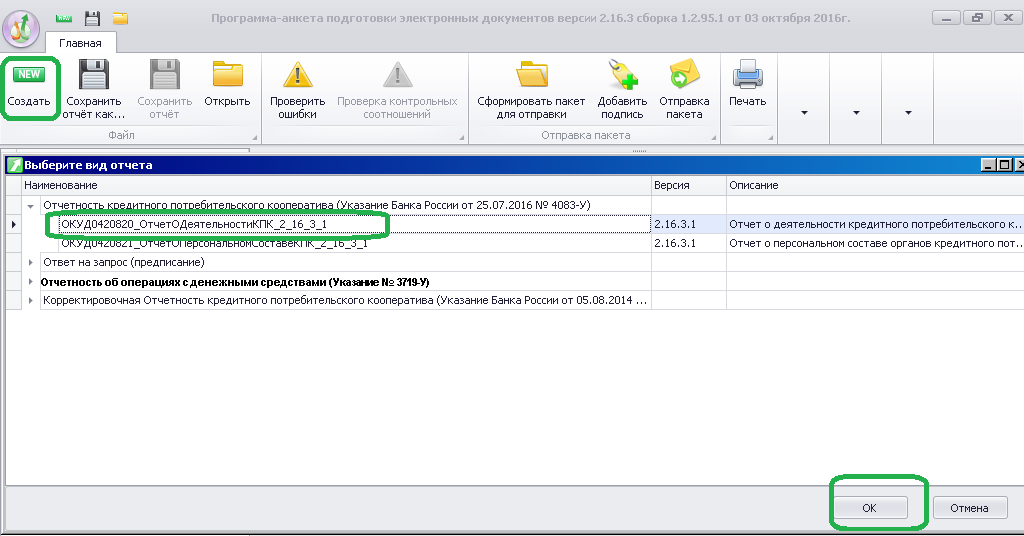 Далее необходимо установить отчетную дату по состоянию на 31 декабря (годовой, 30 дней) 2016 г. После выбора правильной отчетной даты (на 31 декабря (годовой, 30 дней) 2016 г.) в отчете для заполнения остаются только Раздел I, включая Подразделы от 1 до 5, Раздел VI и сопроводительное письмо. 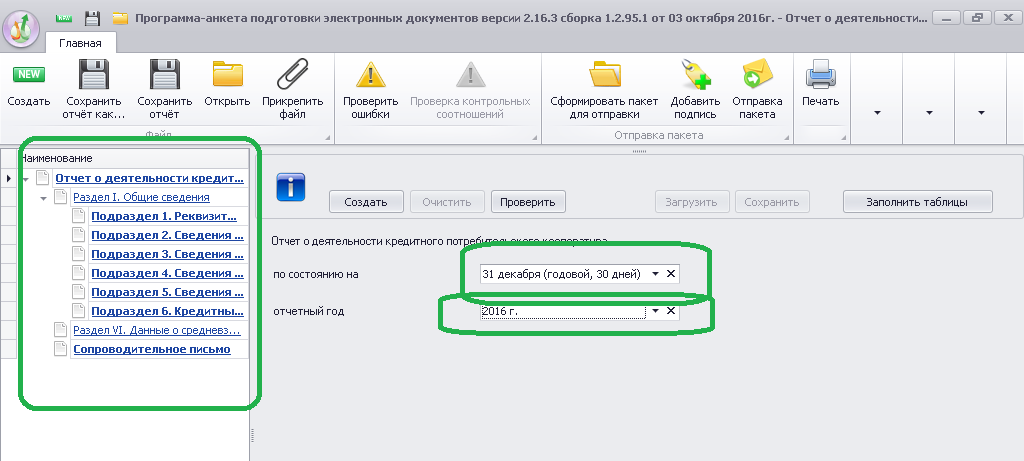 После заполнения указанных разделов/подразделов, наименований выделенных жирным шрифтом быть не должно.В п.13 указывать Ассоциация "Саморегулируемая организация кредитных потребительских кооперативов "Кооперативные Финансы"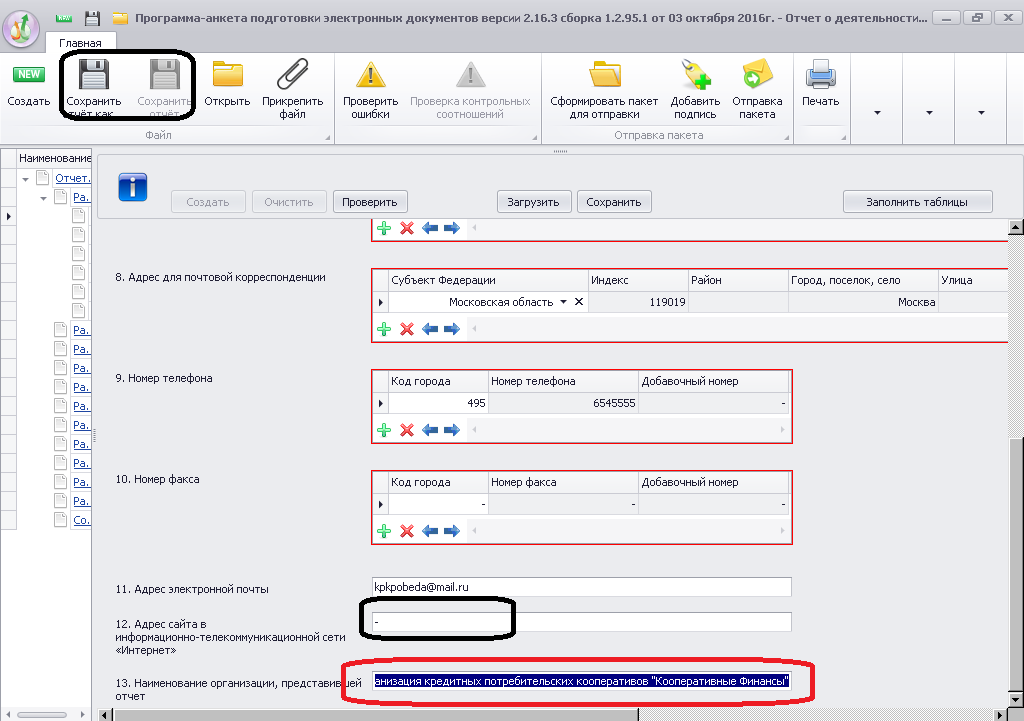 Так же необходимо заполнить Таблицу Excel «Сведения» о количестве членов и обособленных подразделений КПК и прикрепить её к отчету. Для этого необходимо нажать «Прикрепить файл» и выбрать его.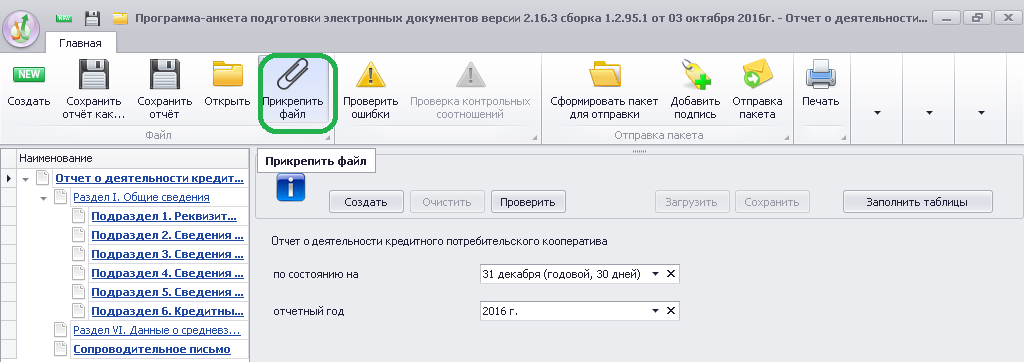 После «прикрепления» файла можем увидеть скрепочку с наименованием файла. После этого необходимо сохранить отчет и далее сформировать пакет для отправки. В случае отсутствия файла с информацией о количестве членов и обособленных подразделений КПК отчет не принимается.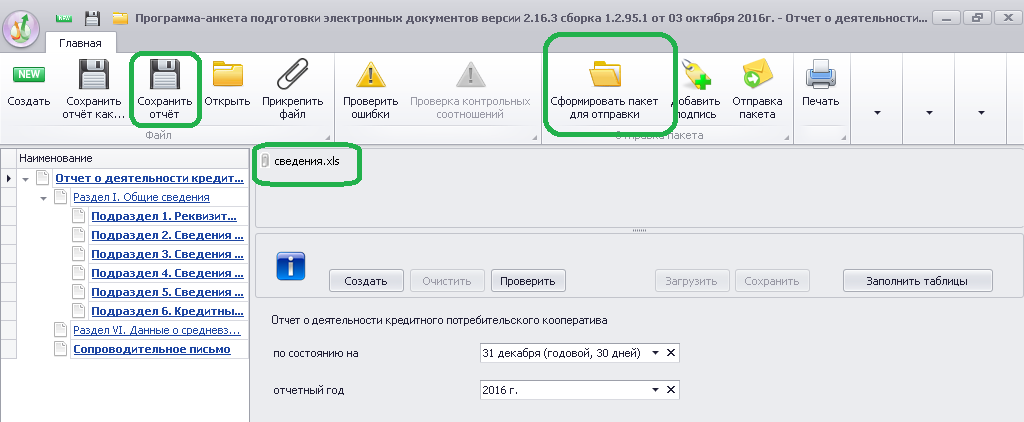 2. Отчет о персональном составе органов КПК нажать кнопку создать и выбрать ОтчетОПерсональномСоставе КПК и нажать «ОК».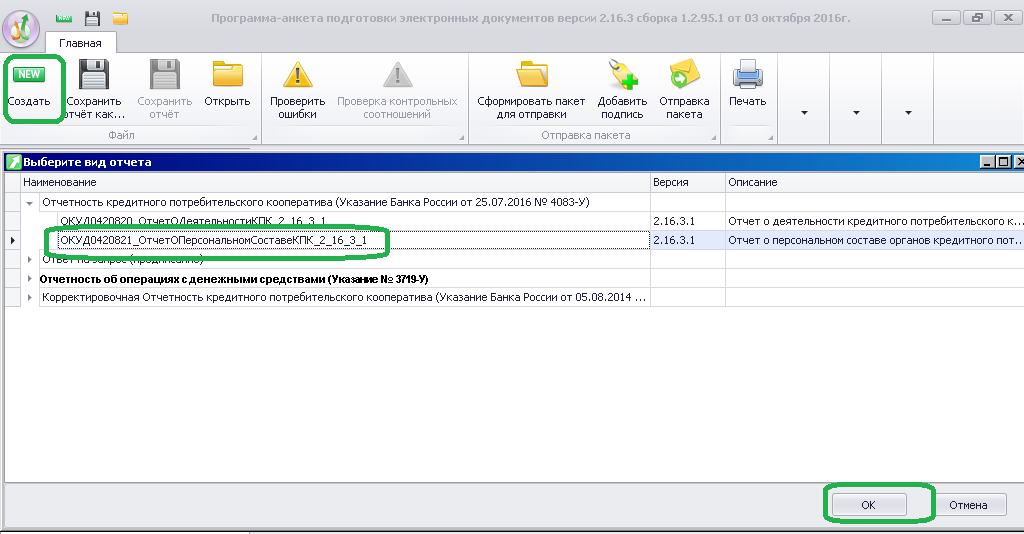 Далее необходимо установить отчетную дату по состоянию на 31.12.2016 г. и заполнить все остальные Разделы и подразделы отчета.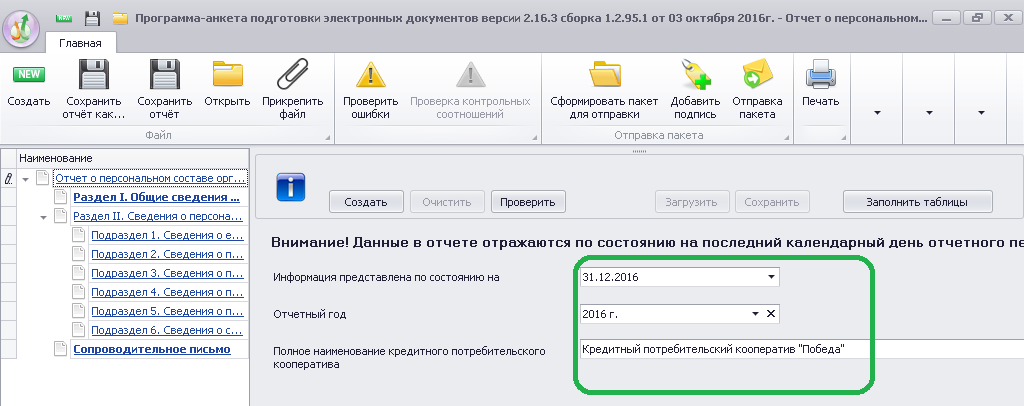 В п.1.4 указывать Ассоциация "Саморегулируемая организация кредитных потребительских кооперативов "Кооперативные Финансы"Наименование файлов необходимо привести к следующему виду:0181_20012017_0364_OD  - Отчет о деятельности КПК «Образование» (номер в реестре – 181) направленный в СРО «20» января 2017 г. с номером сходящего 3640181_20012017_0365_PS  - Отчет о персональном составе КПК «Образование» (номер в реестре – 181) направленный в СРО «20» января 2017 г. с номером сходящего 365Оба отчета направляются через личный кабинет СРО в срок не позднее 25.01.2017 г.ВАЖНО:- Вместо значка «-» указывать – просто минус.- Полей выделенных розовым цветом и разделов выделенных жирным шрифтом быть не должно. При наведении курсора мыши на подсвеченное поле появляется расшифровка ошибки.- Если все правильно заполнено, но имеются подсвеченные поля, нажмите на кнопку проверить.- Если программа Анкета-редактор стала вылетать или перестала сохранять данные, попробуйте удалить установленную программу Анкета-редактор, скачать новую и установить заново.